1.Na cvjetnim livadama mnogo kukaca leti oko cvijeća.Koju korist ima biljka od kukaca?____________________________________________________________________________________________________________________________________________________________________________________Koju korist kukac ima od biljke?______________________________________________________________________________________________________________________________________________________________________________________Jesu li oni korisni jedno drugome?                          DA                     NENavedi dvije vrste kukaca koje vidiš na livadi .______________________________________________Koje dvije vrste biljaka s cvijetom poznaješ na livadi?_________________________________________Objasni međuovisnost biljaka i životinja na slici: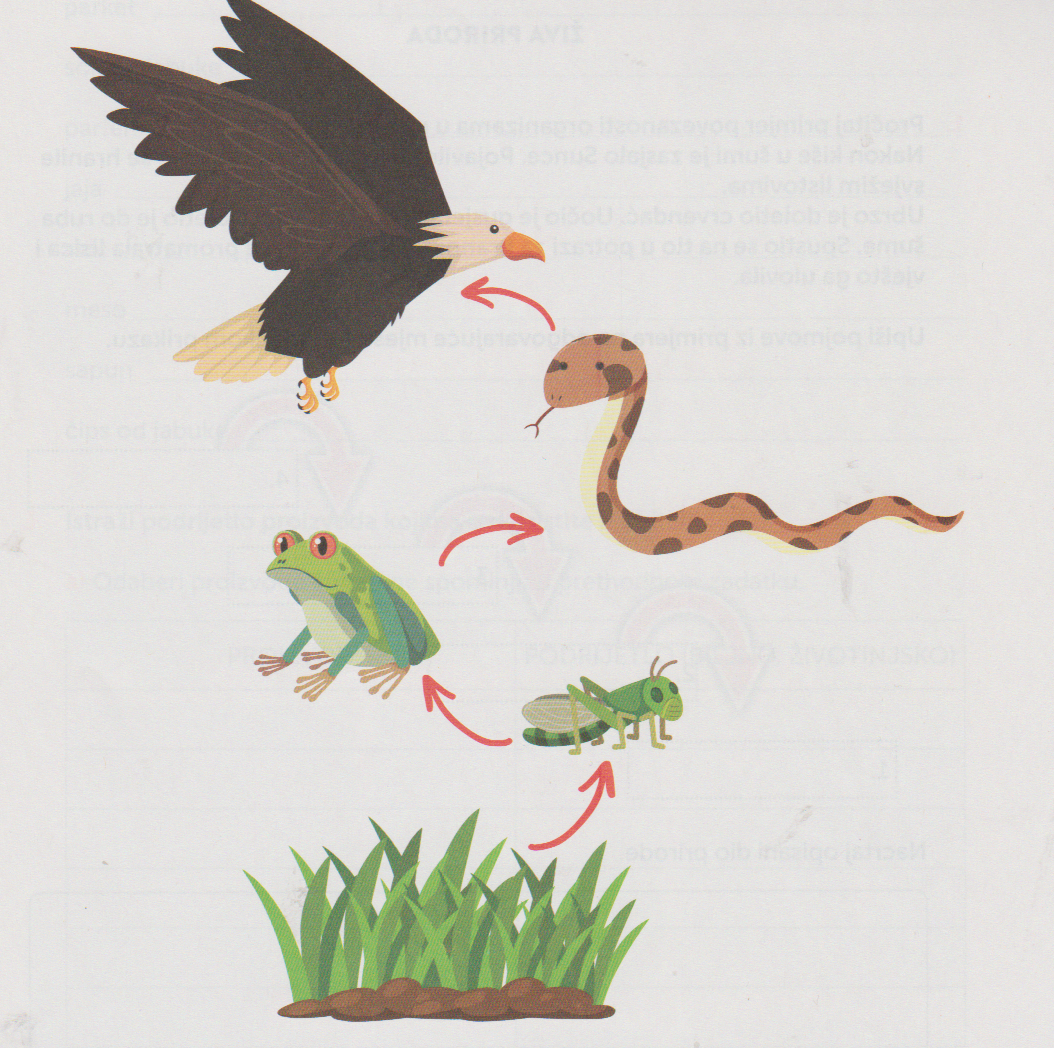 SKAKAVAC se hrani travom, on je BILJOŽDER → ŽABA  se hrani ________________ , ona je _________________ → ZMIJA se hrani ________________, ona je __________________→ ORAO se hrani________________, on je __________________